International Residency Application Form
fishfactorystudios@gmail.com 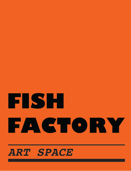 
Contact name:

Contact email:

Residency project title:

Why do you want to take part in the residency? *Please detail the reasons for taking part in this residency and how it will benefit your practice. (up to 250 words)How do you plan to use your time in the residency space? *Please provide a brief overview of your ideas for the residency and examples of activities you would like to undertake. (up to 250wds)Images: Please upload 4 images of your relevant previous work. Images should be no larger than 4MB.

Preferred date of residency:Please indicate your preferred date and duration (2-4 weeks) of residency.

Link to website:.

Audio/Video links: Please enter any links to your audio/video works (if applicable)

Where did you find out about this opportunity?: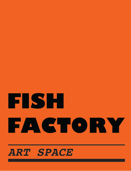 Please complete and return this form with any supporting information to: fishfactorystudios@gmail.com 